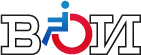 ДАЙДЖЕСТ СМИосновных тем по инвалидностис 12 по 21 августа 2023 г.Москва21 августа 2023 г.СодержаниеВсероссийское общество инвалидов	518.08.2023, ТАСС. «Путин поприветствовал участников заседания правления Всероссийского общества инвалидов»	518.08.2023, ТАСС. «Мишустин поздравил Всероссийское общество инвалидов с 35-летием»	517.08.2023. Россия-1, Вести	517.08.2023, Общественное телевидение России. «В Москве открылась фотовыставка «Без барьеров»»	617.08.2023, «Парламентская газета». «Михаил Терентьев: Фото инвалидов не должно вызывать чувство жалости»	616.08.2023, «Российская газета». «Глава ВОИ Терентьев рассказал, как улучшится положение людей с инвалидностью»	617.08.2023, РИА Новости. «В ВОИ рассказали о самой большой проблеме для инвалидов в России»	717.08.2023, ТАСС. «Всероссийское общество инвалидов заявило, что Россия производит протезы хорошего качества»	716.08.2023, «Российская газета». «В Роспотребнадзоре стартовала акция для инвалидов по диагностике сахарного диабета»	721.08.2023, Агентство социальной информации. «Всероссийское общество инвалидов подписало соглашения о сотрудничестве с организациями инвалидов Беларуси и Казахстана»	721.08.2023, РБК. «Инвалиды пожаловались на задержки с выплатами на коляски и ходунки»	815.08.2023, Сибкрай.ru. «Чиновников мэрии поймали на вранье про доступность Новосибирского метрополитена для инвалидов»	815.08.2023, «Моя Удмуртия». «В Удмуртии прошёл фестиваль «Навстречу мечте»»	813.08.2023, «МК в Великом Новгороде». «В Новгородской области прошел спортивно-туристический слет среди членов общества ВОИ»	917.08.2023, издание «Дебри-ДВ» (Хабаровский край). «Хабаровская краевая организация «ВОИ» организовала конкурс «Самый нелепый пандус»»	920.08.2023, издание «Transsibinfo.com» (Москва). «Инклюзивный творческо-спортивный фестиваль прошел в Хабаровском районе»	914.08.2023, газета "Шахтинские известия" (Ростовская область). «Яствами национальных кухонь угощались шахтинцы на фестивале в Керчике-Саврове»	1015.08.2023, газета "Шахтинские известия" (Ростовская область). «В Шахтах обследовали остановочные павильоны»	1014.08.2023, «Запад24» (Красноярский край). «Ачинская прокуратура обязала мэрию обеспечить доступной средой незрячих граждан»	1021.08.2023, газета «Город А» (Красноярский край). «Ачинцы с ограниченными возможностями здоровья приняли участие в соревнованиях по кёрлингу»	1115.08.2023, Серовское городское телевидение (Свердловская область). «Активисты Серовского ВОИ успешно выступили на соревнованиях в Невьянске»	11Нормативно-правовое поле, высказывания представителей власти	1217.08.2023, “Интерфакс”. «Путин поручил сохранить ежемесячные выплаты родителям и опекунам детей-инвалидов в случае частичной занятости»	1214.08.2023, Агентство социальной информации. «Расширенный список жизненно необходимых и важнейших лекарств вступил в силу»	1215.08.2023, «Парламентская газета». «Действие сертификатов на средства реабилитации расширили на ортезы»	1215.08.2023, Милосердие.ru. «Проводить экспертизу на инвалидность без доступа к личным данным предлагает Минтруд»	1321.08.2023, компания «Гарант» (Москва). «С 1 сентября 2023 года родители детей-инвалидов будут подавать заявления о предоставлении дополнительных выходных по новой форме»	1315.08.2023, «360». «Волонтеры помогут провести чемпионат «Абилимпикс-2023» в Москве»	1318.08.2023, ТАСС. «В Подмосковье расширят перечень услуг по уходу за пожилыми и инвалидами по новому проекту»	1415.08.2023, Агентство социальной информации. «В Пензе создан Совет по поддержке и развитию гражданского общества»	1421.08.2023, «Business FM. «Конференцию по реабилитации детей-инвалидов проведут в Сочи»	1415.08.2023, «Вести Оренбуржья». «В Оренбуржье заработает полная система долговременного ухода за пожилыми людьми и инвалидами»	14Происшествия	1514.08.2023, FederalCity (Москва). «В Московской области могут закрыть конный клуб, помогающий детям-инвалидам»	1520.08.2023, «Реадовка.Ру» (Смоленская область). «В Красноярске детей с ограниченными возможностями переводят учиться в бывший туалет»	15Новости сайта ВОИ	1614.08.2023. «Социальная акция к 35-летию Всероссийского общества инвалидов «Проверь свой гликозилированный гемоглобин»!»	1616.08.2023. «В Москве проходят юбилейные мероприятия Всероссийского общества инвалидов»	1617.08.2023. «35-летие Всероссийского общества инвалидов»	1617.08.2023. «Всероссийское общество инвалидов и Союз фотохудожников России наградили призеров IX Всероссийского фотоконкурса о жизни инвалидов «Без барьеров» и открыли выставку»	1618.08.2023. «Сегодня к участникам и гостям Торжественного заседания Центрального правления ВОИ обратился Президент Российской Федерации Путин Владимир Владимирович»	1718.08.2023. «В Москве проходят торжественные мероприятия по случаю 35-летнего юбилея ВОИ»	1719.08.2023. «Всероссийское общество инвалидов подписало соглашения о сотрудничестве с организациями инвалидов Республик Беларусь и Казахстан»	1818.08.2023, ТАСС. «Путин поприветствовал участников заседания правления Всероссийского общества инвалидов»Президент РФ Владимир Путин направил приветствие участникам, организаторам и гостям торжественного заседания центрального правления общероссийской общественной организации "Всероссийское общество инвалидов" (ВОИ), приуроченного к 35-летию создания организации. Телеграмма опубликована на сайте Кремля.Подробнее: https://tass.ru/obschestvo/18536493                                                                                       Вернуться к оглавлению18.08.2023, ТАСС. «Мишустин поздравил Всероссийское общество инвалидов с 35-летием»Общероссийская общественная организация "Всероссийское общество инвалидов" (ВОИ) ведет активную работу по защите прав граждан с ограничениями по здоровью, объединяет сильных духом людей и помогает им претворять в жизнь мечты, говорится в поздравлении премьер-министра Михаила Мишустина по случаю 35-летия этой организации.Подробнее: https://tass.ru/obschestvo/18536895                                                                                        Вернуться к оглавлению17.08.2023. Россия-1, ВестиС 26:10 смотрите репортаж с участием Председателя ВОИ Михаила Терентьева, посвященный торжественным мероприятиям по случаю 35-летнего юбилея ВОИПодробнее: https://smotrim.ru/video/2667232                                                                                         Вернуться к оглавлению17.08.2023, Общественное телевидение России. «В Москве открылась фотовыставка «Без барьеров»»35 лет исполняется Всероссийскому обществу инвалидов. Праздничные мероприятия открыла фотовыставка «Без барьеров», посвященная жизни и ежедневным подвигам людей с ограничениями по здоровью, передает ОТР.Подробнее: https://otr-online.ru/news/v-moskve-otkrylas-fotovystavka-bez-barerov-220404.html                                                                                          Вернуться к оглавлению17.08.2023, «Парламентская газета». «Михаил Терентьев: Фото инвалидов не должно вызывать чувство жалости»ВОИ уже 35 лет борется с дискриминацией и создает условия для равного общества.Подробнее: https://www.pnp.ru/politics/mikhail-terentev-foto-invalidov-ne-dolzhno-vyzyvat-chuvstvo-zhalosti.html                                                                                           Вернуться к оглавлению16.08.2023, «Российская газета». «Глава ВОИ Терентьев рассказал, как улучшится положение людей с инвалидностью»Как работают квоты для трудоустройства инвалидов и появились ли возможности инклюзивного отдыха детей с инвалидностью, что такое сопровождаемое проживание и сопровождаемая трудовая деятельность. Об этом и других новациях в законодательстве, обеспечивающем защиту прав и интересов самой уязвимой части нашего общества "Российской газете" рассказал председатель Всероссийского общества инвалидов, зампредседателя комитета Госдумы по труду, социальной политике и делам ветеранов Михаил Терентьев.Подробнее: https://rg.ru/2023/08/16/glava-voi-terentev-rasskazal-kak-uluchshitsia-polozhenie-liudej-s-invalidnostiu.html                                                                                            Вернуться к оглавлению17.08.2023, РИА Новости. «В ВОИ рассказали о самой большой проблеме для инвалидов в России»Самая большая инфраструктурная проблема для инвалидов в России сегодня – плохо оснащённое жильё в старых домах, сообщил председатель Всероссийского общества инвалидов (ВОИ) Михаил Терентьев.Подробнее: https://ria.ru/20230817/invalidy-1890521208.html                                                                                             Вернуться к оглавлению17.08.2023, ТАСС. «Всероссийское общество инвалидов заявило, что Россия производит протезы хорошего качества»При этом компании РФ испытывают проблемы с комплектующими для средств реабилитации, отметил председатель ВОИ Михаил Терентьев.Подробнее: https://tass.ru/obschestvo/18526681                                                                                              Вернуться к оглавлению16.08.2023, «Российская газета». «В Роспотребнадзоре стартовала акция для инвалидов по диагностике сахарного диабета»С 16 по 20 августа Центр молекулярной диагностики CMD ЦНИИ Эпидемиологии Роспотребнадзора и Всероссийское общество инвалидов (ВОИ) проводят социальную акцию "Проверь свой гликозилированный гемоглобин", приуроченную к 35-летию общества. В эти дни во всех медицинских офисах CMD в Москве и регионах страны люди с инвалидностью смогут бесплатно пройти исследование на гликозилированный гемоглобин - с помощью этого анализа проводится диагностика сахарного диабета.Подробнее: https://rg.ru/2023/08/16/v-rospotrebnadzore-startovala-akciia-dlia-invalidov-po-diagnostike-saharnogo-diabeta.html                                                                                                Вернуться к оглавлению21.08.2023, Агентство социальной информации. «Всероссийское общество инвалидов подписало соглашения о сотрудничестве с организациями инвалидов Беларуси и Казахстана»Стороны будут активно обмениваться информацией о деятельности, законодательстве и политике, касающейся людей с инвалидностью. Такой обмен поможет усилить взаимопонимание и найти лучшие решения в сфере социальной интеграции.Подробнее: https://www.asi.org.ru/report/2023/08/21/vserossijskoe-obshhestvo-invalidov-podpisalo-soglasheniya-o-sotrudnichestve-s-organizacziyami-invalidov-belarusi-i-kazahstana/                                                                                               Вернуться к оглавлению21.08.2023, РБК. «Инвалиды пожаловались на задержки с выплатами на коляски и ходунки»Речь идет о средствах федерального бюджета, выделяемых по линии Соцфонда.Подробнее: https://www.rbc.ru/society/21/08/2023/64de34679a79477bec661460                                                                                                Вернуться к оглавлению15.08.2023, Сибкрай.ru. «Чиновников мэрии поймали на вранье про доступность Новосибирского метрополитена для инвалидов»Доступность Новосибирского метрополитена для маломобильных категорий граждан в последнее время вызывает много вопросов. Очередная волна обсуждений хлынула после того, как в городской подземке пострадала женщина-инвалид – она потеряла сознание, предположительно, упав с эскалатора. При этом начальник Новосибирского метрополитена Аркадий Чмыхайло утверждает, что никаких проблем для передвижения инвалидов-колясочников нет. В ответ глава региональной организации Всероссийского общества инвалидов Игорь Галл-Савальский подчеркивает, что не смотря на убеждения чиновников и красивые отчеты, подземка в Новосибирске остается «закрытой» для инвалидов-колясочников.Подробнее: https://sibkray.ru/news/1/973672/                                                                                                 Вернуться к оглавлению15.08.2023, «Моя Удмуртия». «В Удмуртии прошёл фестиваль «Навстречу мечте»»«Навстречу мечте» — фестиваль под таким названием прошел в Удмуртии. Мероприятие традиционное, оно проводится для людей с ограниченными возможностями уже в 12-й раз. В этом году, как и в предыдущие, работали игровые и интерактивные площадки. Они были организованы на территории зоопарка. Цель акции — вовлечь людей с инвалидностью в творчество, спорт и активную жизнь.Подробнее: http://www.myudm.ru/news/2023-08-15/v-udmurtii-proshyol-festival-navstrechu-mechte                                                                                                  Вернуться к оглавлению13.08.2023, «МК в Великом Новгороде». «В Новгородской области прошел спортивно-туристический слет среди членов общества ВОИ»В деревне Облучье прошел межрайонный спортивно-туристический слет среди членов Всероссийского общества инвалидов. Об этом сообщает пресс-служба администрации Чудовского муниципального района.Подробнее: https://www.mk-novgorod.ru/social/2023/08/13/v-novgorodskoy-oblasti-proshel-sportivnoturisticheskiy-slet-sredi-chlenov-obshhestva-voi.html                                                                                                   Вернуться к оглавлению17.08.2023, издание «Дебри-ДВ» (Хабаровский край). «Хабаровская краевая организация «ВОИ» организовала конкурс «Самый нелепый пандус»»На конкурс из районных отделений края были представлены фотографии 34-х объектов.Подробнее: http://debri-dv.com/article/34297/habarovskaya_kraevaya_organizaciya_voi_organizovala_konkurs_samyy_nelepyy_pandus                                                                                                    Вернуться к оглавлению20.08.2023, издание «Transsibinfo.com» (Москва). «Инклюзивный творческо-спортивный фестиваль прошел в Хабаровском районе»В центре детского творчества, расположенном в селе Мирное, организовали творческий фестиваль для детей с ограниченными возможностями здоровья в рамках социально-спортивного проекта «Мы рядом».Подробнее: https://transsibinfo.com/news/2023-08-20/inklyuzivnyy-tvorchesko-sportivnyy-festival-proshel-v-habarovskom-rayone-3017315                                                                                                     Вернуться к оглавлению14.08.2023, газета "Шахтинские известия" (Ростовская область). «Яствами национальных кухонь угощались шахтинцы на фестивале в Керчике-Саврове»Представители Шахтинской организации Всероссийского общества инвалидов побывали на этнографическом фестивале казачьей культуры и творчества в Керчике-Саврове. Всего в числе гостей из Шахт в посёлок ездили более полусотни членов ВОИ.Подробнее: https://www.shakhty.su/2023/08/14/004/                                                                                                         Вернуться к оглавлению15.08.2023, газета "Шахтинские известия" (Ростовская область). «В Шахтах обследовали остановочные павильоны»Несмотря на погодную аномалию, комиссия в составе представителя департамента городского хозяйств г.Шахты, специалиста департамент труда и социального развития  и председателя общественной организации Шахтинского ВОИ провела обследование пятнадцати муниципальных остановочных павильонов по г. Шахты, а проще говоря, остановок городского транспорта.Подробнее: https://shakhty-media.ru/v-shahtah-obsledovali-ostanovochnye-pavilony/                                                                                                          Вернуться к оглавлению14.08.2023, «Запад24» (Красноярский край). «Ачинская прокуратура обязала мэрию обеспечить доступной средой незрячих граждан»Ачинская прокуратура провела проверку соблюдения законодательства о доступной среде для инвалидов, маломобильных и слабовидящих жителей города. К мероприятию привлекались представители Местной организации общероссийской общественной организации «Всероссийское общество инвалидов» (ВОИ) Ачинска.Подробнее: https://zapad24.ru/news/achinsk/99769-achinskaja-prokuratura-objazala-mjeriju-obespechit-dostupnoj-sredoj-nezrjachih-grazhdan.html                                                                                                      Вернуться к оглавлению21.08.2023, газета «Город А» (Красноярский край). «Ачинцы с ограниченными возможностями здоровья приняли участие в соревнованиях по кёрлингу»Накануне в Красноярске прошёл открытый фестиваль «Кёрлинг для всех». Среди десяти команд-участников были и представители ачинского отделения Всероссийского общества инвалидов. Из восьми адаптивников было сформировано две команды: «Победа-1» и «Победа-2».Подробнее: https://achmag.ru/?p=34487                                                                                                       Вернуться к оглавлению15.08.2023, Серовское городское телевидение (Свердловская область). «Активисты Серовского ВОИ успешно выступили на соревнованиях в Невьянске»Активисты Серовской городской организации Всероссийского общества инвалидов вновь успешно поучаствовали в спортивных состязаниях среди лиц с ограниченными возможностями здоровья. Встречи на спортплощадках в этот раз состоялись в Невьянске, где собрались представители 14 городов Свердловской области.Подробнее: https://kanals.ru/2023/08/15/aktivisty-serovskogo-voi-uspeshno-vystupili-na-sorevnovaniyah-v-nevyanske/                                                                                                        Вернуться к оглавлению17.08.2023, “Интерфакс”. «Путин поручил сохранить ежемесячные выплаты родителям и опекунам детей-инвалидов в случае частичной занятости»Родители и опекуны детей-инвалидов в случае частичной занятости смогут сохранить право на ежемесячные выплаты, сообщает в четверг сайт Кремля.Подробнее: https://www.interfax-russia.ru/moscow/news/putin-poruchil-sohranit-ezhemesyachnye-vyplaty-roditelyam-i-opekunam-detey-invalidov-v-sluchae-chastichnoy-zanyatosti                                                                                  Вернуться к оглавлению14.08.2023, Агентство социальной информации. «Расширенный список жизненно необходимых и важнейших лекарств вступил в силу»Обновленный список жизненно необходимых и важнейших лекарственных препаратов (ЖНВЛП) вступил в силу в воскресенье 13 августа, соответствующее распоряжение правительства премьер-министр РФ Михаил Мишустин подписал в июне 2023 года.Подробнее: https://www.asi.org.ru/news/2023/08/14/rasshirennyj-spisok-zhiznenno-neobhodimyh-i-vazhnejshih-lekarstv-vstupil-v-silu/                                                                                   Вернуться к оглавлению15.08.2023, «Парламентская газета». «Действие сертификатов на средства реабилитации расширили на ортезы»Действие электронных сертификатов на технические средства реабилитации расширили на ортезы и «иные виды протезов». Об этом сообщил директор департамента по делам инвалидов Минтруда России Дмитрий Лигомина.Подробнее: https://www.pnp.ru/politics/deystvie-elektronnykh-sertifikatov-na-reabilitaciyu-rasshirili-na-ortezy.html                                                                                    Вернуться к оглавлению15.08.2023, Милосердие.ru. «Проводить экспертизу на инвалидность без доступа к личным данным предлагает Минтруд»В ведомстве подготовили проект порядка проведения медико-социальной экспертизы (МСЭ) без доступа к личным данным гражданина, только на основании медицинских сведений. Его намерены ввести в действие с 1 января 2024 года, чтобы сделать процедуру максимально объективной: при заочной экспертизе комиссия увидит лишь обезличенные медицинские данные.Подробнее: https://www.miloserdie.ru/news/provodit-ekspertizu-na-invalidnost-bez-dostupa-k-lichnym-dannym-predlagaet-mintrud/                                                                                     Вернуться к оглавлению21.08.2023, компания «Гарант» (Москва). «С 1 сентября 2023 года родители детей-инвалидов будут подавать заявления о предоставлении дополнительных выходных по новой форме»С этой даты нормы Трудового кодекса будут дополнены новыми положениями, благодаря которым родители детей с инвалидностью получат возможность накапливать дополнительные оплачиваемые выходные дни и использовать суммарно однократно до 24 выходных дней подряд в течение календарного года.Подробнее: https://www.garant.ru/news/1642219/                                                                                      Вернуться к оглавлению15.08.2023, «360». «Волонтеры помогут провести чемпионат «Абилимпикс-2023» в Москве»Более 500 волонтеров из столичного добровольческого корпуса задействуют на Национальном чемпионате по профессиональному мастерству среди инвалидов и лиц с ограниченными возможностями здоровья «Абилимпикс-2023» в Москве. Об этом сообщила председатель столичного Комитета общественных связей и молодежной политики Екатерина Драгунова.Подробнее: https://360tv.ru/news/obschestvo/volontery-pomogut-provesti-chempionat-abilimpiks-2023-v-moskve/                                                                                       Вернуться к оглавлению18.08.2023, ТАСС. «В Подмосковье расширят перечень услуг по уходу за пожилыми и инвалидами по новому проекту»Пилотный проект подразумевает более углубленный уход со стороны социальных работников.Подробнее: https://tass.ru/obschestvo/18539031                                                                                        Вернуться к оглавлению15.08.2023, Агентство социальной информации. «В Пензе создан Совет по поддержке и развитию гражданского общества»Совет займется взаимодействием с местными властями, некоммерческими организациями и общественными объединениями.Подробнее: https://www.asi.org.ru/2023/08/15/v-penze-sozdan-sovet-po-podderzhke-i-razvitiyu-grazhdanskogo-obshhestva/                                                                                          Вернуться к оглавлению21.08.2023, «Business FM. «Конференцию по реабилитации детей-инвалидов проведут в Сочи»Научно-практическое мероприятие состоится 4 и 5 сентября в Российском международном олимпийском университете.Подробнее: https://kuban.bfm.ru/news/19750                                                                                            Вернуться к оглавлению15.08.2023, «Вести Оренбуржья». «В Оренбуржье заработает полная система долговременного ухода за пожилыми людьми и инвалидами»Заработает система с 1 сентября. Это решение было сегодня утверждено на заседании Правительства. Всего на программу направят 37 миллионов, это как федеральные, так и областные средства.Подробнее: https://vestirama.ru/novosti/20230815-14.26.06.html                                                                                           Вернуться к оглавлению14.08.2023, FederalCity (Москва). «В Московской области могут закрыть конный клуб, помогающий детям-инвалидам»За последние месяцы в Москве и Подмосковье было закрыто несколько конных клубов, где можно было учиться верховой езде, причем в большинстве из них проводились занятия для детей с особенностями развития. Сейчас такая угроза нависла над еще одной конно-спортивной школой, созданной в 2018 году благотворительным фондом «Всадники Надежды». Подробности – в материале FederalCity.Подробнее: https://federalcity.ru/16811-v-mo-mogut-zakryt-esche-odin-konnyj-klub-pomogajuschij-detjam-invalidam.html                                                                                  Вернуться к оглавлению20.08.2023, «Реадовка.Ру» (Смоленская область). «В Красноярске детей с ограниченными возможностями переводят учиться в бывший туалет»Школу №76 в Красноярске закрыли на ремонт - большую часть учеников перевели в другой корпус, а четверых детей-инвалидов отправили в ветхое здание школы №62, выделив им четвертый этаж и бывший туалет. Вера, мама школьника с инвалидностью, рассказала Readovka, что «класс» полностью не соответствует СанПин.Подробнее: https://readovka.news/news/159556                                                                                   Вернуться к оглавлению14.08.2023. «Социальная акция к 35-летию Всероссийского общества инвалидов «Проверь свой гликозилированный гемоглобин»!»С 16 по 20 августа 2023 г. Центр молекулярной диагностики CMD ФБУН ЦНИИ Эпидемиологии Роспотребнадзора и Всероссийское общество инвалидов проводят социальную акцию «Проверь свой гликозилированный гемоглобин», приуроченную к 35-летию организации.Подробнее: https://www.voi.ru/news/all_news/novosti_strany/socialnaya_akciya_k_35-letiu_vserossijskogo_obshestva_invalidov_prover_svoj_glikozilirovannyj_gemoglobin_.html                                                                                                        Вернуться к оглавлению16.08.2023. «В Москве проходят юбилейные мероприятия Всероссийского общества инвалидов»Всероссийское общество инвалидов (ВОИ) было основано в 1988 году и стало крупнейшей общественной организацией, объединяющей людей с инвалидностью и отстаивающей их интересы.Подробнее: https://www.voi.ru/news/all_news/novosti_strany/v_moskve_prohodyat_ubilejnye_meropriyatiya_vserossijskogo__obshestva_invalidov.html                                                                                                         Вернуться к оглавлению17.08.2023. «35-летие Всероссийского общества инвалидов»В Москве проходят юбилейные мероприятия по случаю 35-летнего юбилея Всероссийского общества инвалидов.Подробнее: https://www.voi.ru/news/all_news/novosti_strany/35-letie_vserossijskogo_obshestva_invalidov.html                                                                                                          Вернуться к оглавлению17.08.2023. «Всероссийское общество инвалидов и Союз фотохудожников России наградили призеров IX Всероссийского фотоконкурса о жизни инвалидов «Без барьеров» и открыли выставку»В день 35-летнего юбилея Всероссийского общества инвалидов состоялась торжественная церемония награждения призеров IX Всероссийского фотоконкурса о жизни инвалидов «Без барьеров». В этот же день в Москве, в гостинице «Холидей Инн Сокольники» открылась фотовыставка 40 фоторабот участников конкурса.Подробнее: https://www.voi.ru/news/all_news/novosti_strany/vserossijskoe_obshestvo_invalidov_i_souz_fotohudoznikov_rossii_nagradili_prizerov_ix_vserossijskogo_fotokonkursa_o_zizni_invalidov_bez_barerov_i__otkryli_vystavku.html                                                                                                           Вернуться к оглавлению18.08.2023. «Сегодня к участникам и гостям Торжественного заседания Центрального правления ВОИ обратился Президент Российской Федерации Путин Владимир Владимирович»Торжественное заседание Центрального правления Всероссийского общества инвалидов, приуроченное к 35-летию создания организации, открывается в г. Москве.Подробнее: https://www.voi.ru/news/all_news/novosti_strany/segodnya_k_uchastnikam_i_gostyam__torzestvennogo_zasedaniya_centralnogo_pravleniya_voi_obratilsya_prezident_rossijskoj_federacii__putin_vladimir_vladimirovich.html                                                                                                            Вернуться к оглавлению18.08.2023. «В Москве проходят торжественные мероприятия по случаю 35-летнего юбилея ВОИ»В мероприятиях принимают участие около 400 человек. Во второй день, 18 августа, состоялось заседание Центрального правления ВОИ. Делегации из 81 субъекта Российской Федерации обсудили задачи по приоритетным направлениям деятельности ВОИ на 2024 год.Подробнее: https://www.voi.ru/news/all_news/novosti_strany/v_moskve_prohodyat_torzestvennye_meropriyatiya_po_sluchau_35-letnego_ubileya_voi.html                                                                                                             Вернуться к оглавлению19.08.2023. «Всероссийское общество инвалидов подписало соглашения о сотрудничестве с организациями инвалидов Республик Беларусь и Казахстан»Всероссийское общество инвалидов (ВОИ) объявляет о подписании двух соглашений о сотрудничестве с организациями инвалидов Республик Беларусь и Казахстан. Этот исторический шаг открывает новые перспективы и возможности для развития сотрудничества между ВОИ и представителями этих стран.Подробнее: https://www.voi.ru/news/all_news/novosti_strany/vserossijskoe_obshestvo_invalidov_podpisalo_soglaheniya_o__sotrudnichestve_s_organizaciyami_invalidov__respublik_belarus_i_kazahstan.html                                                                                                              Вернуться к оглавлениюОфициальный сайт ВОИ: voi.ruСоцсети ВОИ:vk.com/voirussiaok.ru/voirussiayoutube.comt.me/voirussiaok.ru/voirussiainstagram.com/voirussiayoutube.comok.ru/voirussiaВсероссийское общество инвалидовНормативно-правовое поле, высказывания представителей властиПроисшествияНовости сайта ВОИ